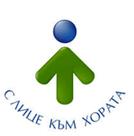 ДО ДИРЕКТОРА НА					ОБЛАСТНА ДИРЕКЦИЯ „ЗЕМЕДЕЛИЕ“ ПЛОВДИВЗАЯВЛЕНИЕза издаване на акт за категоризиране на земеделските земи при промяна на тяхното предназначениеот…………………………………..………………………………………..……………………………………………...………….,    адрес за кореспонденция:………………………………………………………………………………………………...…………, ………………………………………………………………………………………………………тел:……………..……………………………., в качеството си на ……………………..……………………..……………………….………………………………..……	УВАЖАЕМА Г-ЖО ДИРЕКТОР,	Желая да бъде издаден/издадени акт/актове за категоризиране на земеделските земи при промяна на тяхното предназначение на …………………………… дка земеделска земя, за имот/имоти № …………………………………………..……………………………………., ………………………………………………………………………………………………………………………………………………..собственост на …………………………………………………………………………………………………………………….. ………………………………………………………………………………………………………………………………………….……,за изграждане на обект: „……………………………………………………………………………………………….., ……………………………………………………………………………………………………………………………………………….“в землището на …………..………………..……………………., община …………………………………………., област ……………………………………………………....Приложение:Документ за собственост на земеделската земя – копие;Скица/скици на имота/имотите или скица-проект, когато площадката е за част от имота, с посочени граници и площ, определени с геодезическите координати на определящите ги точки – копие.за линейните обекти на техническата инфраструктура:- изразено предварително съгласие от собственика на засегнатите от трасето имоти,-  предварителен проект по чл. 126, ал. 6, т. 1 от Закона за устройство на територията, придружен с регистър на засегнатите имоти, заверен от общинската служба по земеделие, съответно от службите по кадастър, и баланси по видове категория, видове собственост и вид територияСитуация на имота по КВС в М 1:5 000 и 1:10 000 – копие;Удостоверение, поливна ли е земята, издадено на основание § 1, т. 10 от ДР на ЗОЗЗ /ДВ, бр.39 от 2011 г./ – копие;В случаите на промяна на предназначението на земеделските земи за не земеделски нужди, за които в ЗОЗЗ и в правилника за прилагането му е предвидено че не се провежда процедура за утвърждаване на площадка или трасе за проектиране, се представя влязъл в сила подробен устройствен план.Становище от съответното държавно лесничейство в случаите, когато се засягат земи от горския фонд – изисква се служебно от ОД „Земеделие“/при необходимост/Протокол за бракуване в случаите, когато земеделската земя е с начин на трайно ползване – трайно насаждение (овощна градина, лозе и др.);Нотариално заверена декларация за съгласие за исканата промяна от съсобствениците, когато имотът е съсобствен;Вносна бележка за платена такса по сметка на Областна дирекция „Земеделие“ Пловдив за издаване на Акт за категоризация – в размер на 15 лева.Дата:							С уважение:                                                                                  (име, фамилия, подпис)